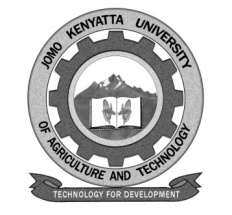    W1-2-60-1-6JOMO KENYATTA UNIVERSITYOFAGRICULTURE AND TECHNOLOGY		UNIVERSITY EXAMINATIONS 2014/2015YEAR II SEMESTER I/ YEAR I SEMESTER II/ YEAR I SEMESTER I EXAMINATION FOR THE DEGREE FOR BACHELOR OF COMMERCE/ BACHELOR OF SUPPLIES AND CONTRACTING/BACHELOR OF PUBLIC ADMINISTRATION AND LEADERSHIP/ BACHELOR OF BUSINESS AND OFFICE INFORMATION TECHNOLOGYHBC 2126/HPS 2109: HUMAN RESOURCE MANAGEMENT/PRINCIPLES AND PRACTICE OF HRMDATE:   AUGUST 2015	                                      	             TIME: 2  HOURS INSTRUCTIONS: ANSWER QUESTION ONE AND ANY OTHER TWO QUESTIONSQUESTION ONE (COMPULSORY)Explain the concept of human resource management.															[5 marks]Explain the objectives of an induction program in an organization.													[5 marks]Explain the importance of employee motivation in relation to organizational productivity.										[5 marks]Explain any THREE methods of departmentation.															[5 marks]Explain the objectives of a sound industrial relations system in an organization											[5 marks]Explain the objectives of staff benefits in an organization.														[5 marks]QUESTION TWOExplain the term career management																	[5 marks]Discuss the contribution of a well-structured training program towards the achievement if organizational goals.							[15 marks]QUESTION THREEDiscuss the importance of human resource planning in an organization.													[20 marks]QUESTION FOURDiscuss how an organization can achieve its effectiveness through the assistance of a well structured performance management system.					[20 marks]QUESTION FIVEExplain the term employee well-being.																	[5 marks]Discuss in detail the objectives and benefits of a safety and health program in a business set up.									[15 marks]